Sélectif Océan Racing 11 juin 2017Orofero ChallengeSélectif Océan Racing, l’Orofero ChallengeHyères / Plage du Jardin des Mers (BAN près de l’aéroport)11 juin 2017 A.S. Manu Ura FranceResponsable de la manifestation R1 : Gisèle TEOREDélégué CNA : Jacques LIENARDJuge arbitre : Serge COPYDirecteur de course : Karl TEOREAccueil / inscriptions : Murielle TERIITAULes inscriptions se font via l’extranet www.ffck.org  Océan RacingAucune inscription ne se fera sur place et aucune modification admise.Pour tout renseignement complémentaire nous contacter par mail : manuura83@gmail.com Seules les inscriptions pour l’Orofero SUP se fait auprès du club.Inscription Orofero Challenge						25€ / rameurcomprenant inscription + 1 tshirt + repas après courseInscription Orofero SUP							20€ / rameurcomprenant inscription + 1 tshirt Inscription Orofero Challenge et Orofero SUP			35€ / rameurcomprenant 2 inscriptions + 1 tshirt + repas après courseOffice du tourisme de Hyères : 04 94  01 84 50                                             www.hyeres-tourisme.com Règlement FFCK Océan Racing.Chaque compétiteur doit avoir sa licence à jour (pagaie verte, certificat médical) à la mise à jour extranet du 5 juin 2017. Le port d’un gilet aux normes en vigueur et d’une paire de chaussons est obligatoire à bord des embarcations.3h après le départ de la course, les retardataires seront considérés « abandon » (retour immédiat.Les dossards seront remis puis restitués par le club ou les compétiteurs (trices) en échange d’un chèque de caution de 50€ à l’ordre du CDCK83.Si plusieurs dossards ont été détériorés pour un même club, cette somme de 50€ sera multipliée d’autant. Vendredi 9 juin 201717h00		Accueil des compétiteurs à la plage du Jardin des Mers à                          Hyères17h30		Confirmation des inscriptions	          		Contrôle des embarcations18h30		Cérémonie d’ouverture : Briefing, Apéritif20h00 	          Clôture des confirmations d’inscriptionSamedi 10 juin 201706h00		Accueil des compétiteurs07h45		Prière08h30		Départ de l’Orofero Challenge / Sélectif N1 sur 35km                      en V1, OC1, OC2, K1, K2 et Surfski12h00		Restauration et buvette14h00		Briefing de l’épreuve de l’Orofero SUP14H30		Départ de l’épreuve en Stand Up Paddle17h00		Résultats des épreuves17h30		Remise des prix avec animation folklorique20h00		Clôture et fermeture du village athlète. Dimanche 11 juin 201709h00		Accueil des participants non-initiés09h30		Initiation au va’a                     Ladies Va’a venez nous aider à soutenir l’association                      SOS cancer du Sein12h00		Restauration et buvette13h30		Début de l’épreuve Lady’s Va’a16H30		Résultats et remise des prix avec animation folklorique18h00		Clôture et fermeture du village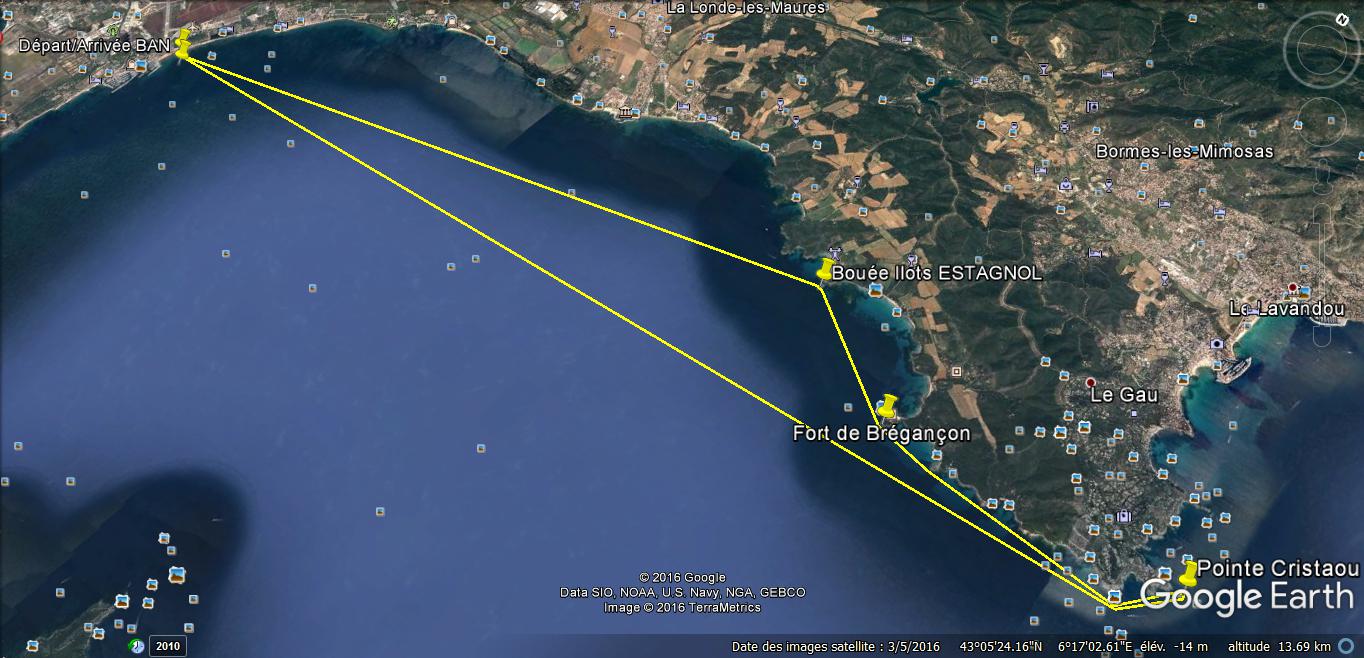 Orofero Challenge / Sélectif N1 Océan Racing sur 35km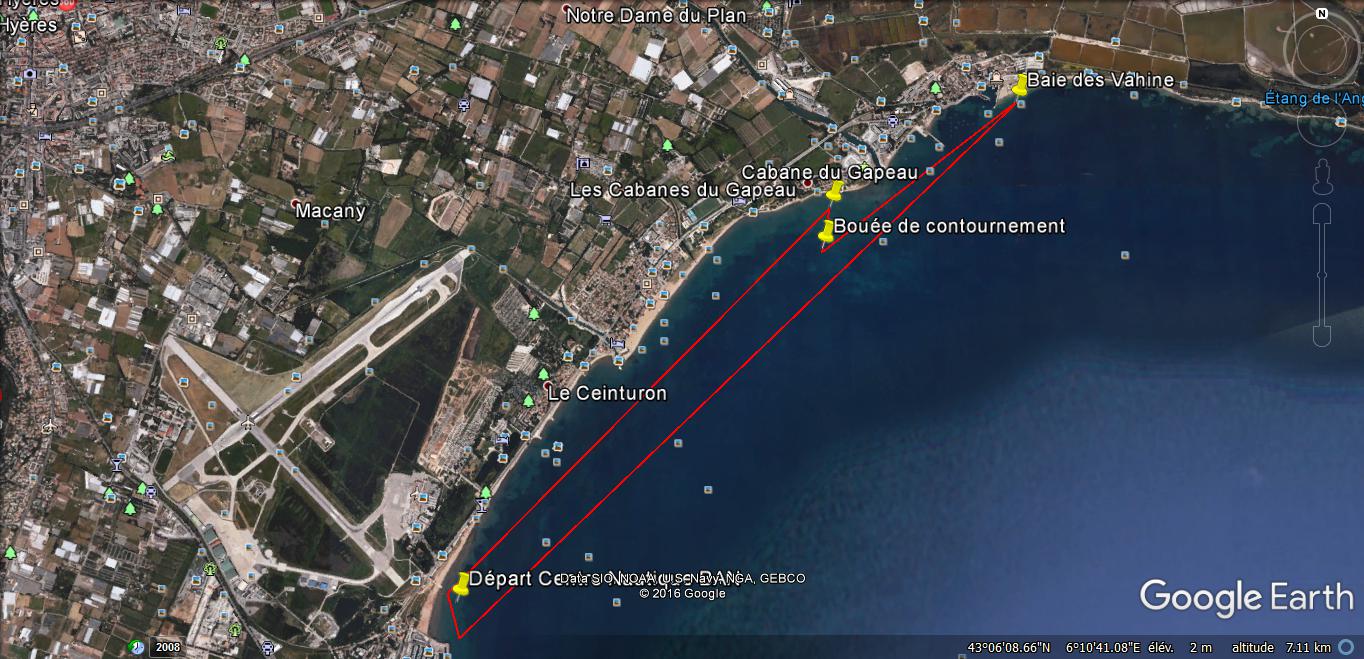 Orofero SUP sur 10kmCOMPETITIONLIEUDATEORGANISATEURORGANIGRAMMEINSCRIPTIONSDROITS D’INSCRIPTIONHEBERGEMENTREGLEMENTPROGRAMMEPARCOURS